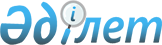 О внесении изменений в единую Товарную номенклатуру внешнеэкономической деятельности Евразийского экономического союза, а также в перечень чувствительных товаров, в отношении которых решение об изменении ставки ввозной таможенной пошлины принимается Советом Евразийской экономической комиссии, в отношении отдельных видов трансформаторовРешение Коллегии Евразийской экономической комиссии от 12 мая 2022 года № 77.
      В соответствии со статьей 45 Договора о Евразийском экономическом союзе от 29 мая 2014 года и статьей 19 Таможенного кодекса Евразийского экономического союза Коллегия Евразийской экономической комиссии решила:
      1. В наименовании подсубпозиции 8504 31 800 1 единой Товарной номенклатуры внешнеэкономической деятельности Евразийского экономического союза, утвержденной Решением Совета Евразийской экономической комиссии от 14 сентября 2021 г. № 80, слово "сплиттрансформаторы" заменить словом "сплиттрансформаторы,".
      2. В перечне чувствительных товаров, в отношении которых решение об изменении ставки ввозной таможенной пошлины принимается Советом Евразийской экономической комиссии, утвержденном Решением Высшего Евразийского экономического совета от 8 мая 2015 г. № 16, в наименовании позиции с кодом 8504 31 800 1 ТН ВЭД ЕАЭС слово "сплиттрансформаторы" заменить словом "сплиттрансформаторы,".
      3. Настоящее Решение вступает в силу по истечении 30 календарных дней с даты его официального опубликования.
					© 2012. РГП на ПХВ «Институт законодательства и правовой информации Республики Казахстан» Министерства юстиции Республики Казахстан
				
      Председатель КоллегииЕвразийской экономической комиссии 

М. Мясникович
